2024宿舍文化节报名表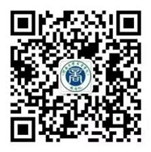 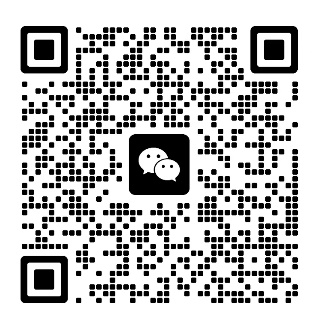 楼号、宿舍号负责人年级专业联系电话寝室介绍（从宿舍卫生、宿舍氛围、宿舍特点等方面介绍）（从宿舍卫生、宿舍氛围、宿舍特点等方面介绍）（从宿舍卫生、宿舍氛围、宿舍特点等方面介绍）